INDICAÇÃO Nº 2545/2018Sugere ao Poder Executivo Municipal que proceda ao conserto de vazamento de água na Rua Osório Ganeo no Recreio Paraíso.   (A)Excelentíssimo Senhor Prefeito Municipal, Nos termos do Art. 108 do Regimento Interno desta Casa de Leis, dirijo-me a Vossa Excelência para sugerir ao setor competente que proceda ao conserto de vazamento de água na Rua Osório Ganeo no Recreio Paraíso.Justificativa:Fomos procurados por moradores da referida Rua solicitando essa providencia, pois o vazamento de água potável e está causando desperdícios.Plenário “Dr. Tancredo Neves”, em 28 de Março de 2018.José Luís Fornasari                                                  “Joi Fornasari”                                                    - Vereador -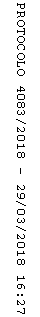 